Digging Deeper into …Migration, Identity and Sovereignty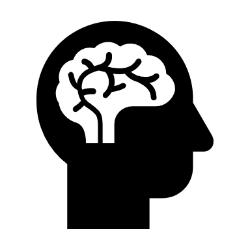 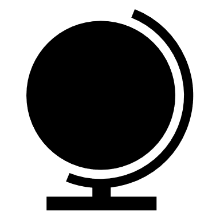 The geography department would love for you to dig even deeper into your studies. Below are some suggestions for things you can do to stretch you in your learning. None of it is compulsory but for you to enjoy. 
If you would like to share what you’ve learnt, we’d love for you to produce a piece that we could share with other students. 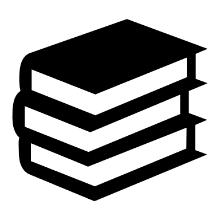 The distance between us by Reyna GrandeDivided; Why we are living in an age of walls by Tim MarshallThe Kite Runner by Khaled HosseiniA thousand splendid suns by Khaled HosseiniThe beekeeper of Aleppo by Christy LefteriThe Poisonwood Bible by Barbara Kingsolver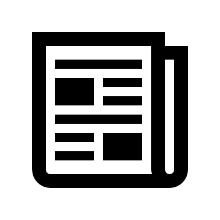 https://www.theguardian.com/news/2018/apr/05/demise-of-the-nation-state-rana-dasgupta?fbclid=IwAR1P9QOB4BOqZr_S3c8z_JvBN5pPoiSCPq6cpaVjLdZRCBN-kp_--rzXoF4https://www.bbc.co.uk/news/uk-44306737?fbclid=IwAR2IGrpeF3UwcmWNcOqKPlRWWQIjfAPYo7uq2n6nuFaYm_5wZchpi4TvXrA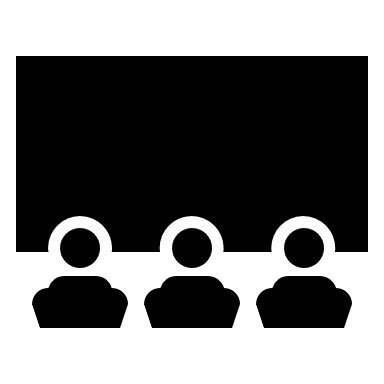 Viceroy’s House (12)A better life (12)A United Kingdom (PG)The Last King of Scotland (15)Hotel Rwanda (12)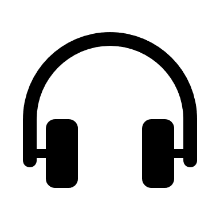 https://www.rgs.org/schools/teaching-resources/how-is-internal-migration-changing-cities/https://www.rgs.org/schools/teaching-resources/mediterranean-migration-crisis/ https://www.rgs.org/schools/teaching-resources/mapping-population-and-displacement/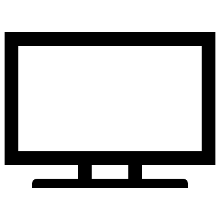 Simon Reeve – The Americas (iPlayer)https://www.bbc.co.uk/programmes/b09dh6mt/episodes/player - A migration journey